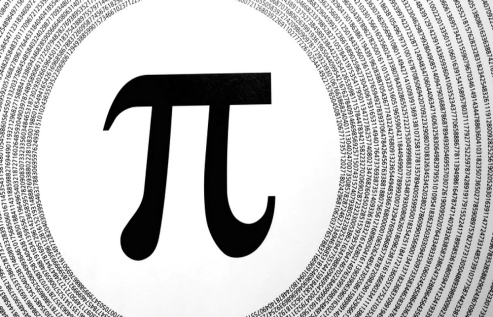 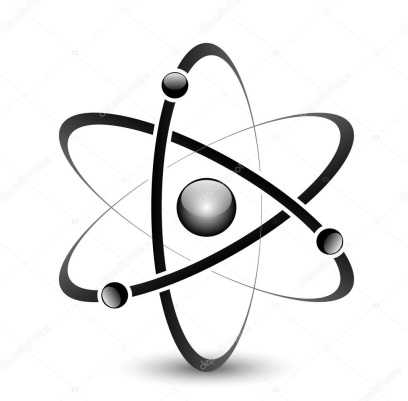 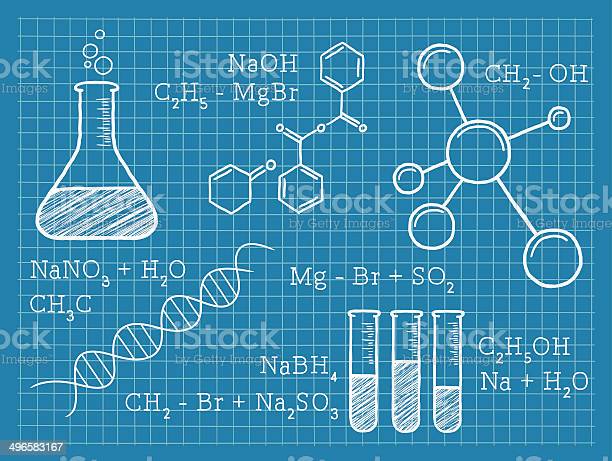       OŚWIADCZENIE       Oświadczam, że:1. Zapoznałem/łam  się z Regulaminem  konkursu przedmiotów ścisłych „MELCHIOR – VI edycja” organizowanego przez Katolickie Liceum Ogólnokształcące im. św. Melchiora Grodzieckiego w Cieszynie i wyrażam zgodę na udział w tym konkursie.
2. Wyrażam zgodę na przetwarzanie i udostępnianie moich danych osobowych dla celów związanych z przebiegiem konkursu: imię, nazwisko, szkoła, numer telefonu - na podstawie Ogólnego Rozporządzenia o Ochronie Danych Osobowych (Dz.U.UE.L.2016.119.1).
3. Wyrażam również zgodę na umieszczanie zdjęć  zawierających mój wizerunek zarejestrowany podczas rozstrzygnięcia konkursu na stronach internetowych  organizatora
 ( w tym media społecznościowe szkoły)  oraz portalu internetowego „Gwiazdka Cieszyńska” a także innych portalach  internetowych i i czasopismach w celu informacji i promocji konkursu. 
4. Zapoznałem/łam się z klauzulą informującą, że posiadam prawo dostępu do danych osobowych swoich oraz dziecka, ich sprostowania, usunięcia oraz ograniczenia przetwarzania, prawo do wniesienia sprzeciwu wobec przetwarzania. Szczegółowe warunki możliwości realizacji wyżej wymienionych praw zawiera Rozporządzenie o Ochronie Danych Osobowych z dnia 27 kwietnia 2016r. zwanego RODO. …………………………………………..(data, podpis)Informacja o przetwarzaniu danych osobowych osoby fizycznejWypełniając obowiązek informacyjny wynikający z art. 13 ust. 1 i ust. 2 Rozporządzenia Parlamentu Europejskiego i Rady (UE) 2016/679 z dnia 27 kwietnia 2016r. w sprawie ochrony osób fizycznych w związku z przetwarzaniem danych osobowych i w sprawie swobodnego przepływu takich danych oraz uchylenia dyrektywy 95/46/WE (ogólne rozporządzenie o ochronie danych) (Dz.U.UE.L.2016.119.1), zwanym dalej RODO – 
w związku z pozyskiwaniem od uczestnika będącego osobą fizyczną danych osobowych, podaje się następujące informacje:1. Administratorem danych osobowych  Uczestnika jest: Katolickie Liceum Ogólnokształcące im. św. Melchiora Grodzieckiego w Cieszynie,  Plac   Dominikański 2, 43-400 Cieszyn, email: grodziecki.sekretariat@wp.pl. telefon: +48 (33) 852 51 84
2. Kontakt do Inspektora Ochrony Danych Osobowych: adres email: jansarkander@wp.pl
3. Odbiorcami danych osobowych uczestnika będą upoważnieni pracownicy Katolickiego Liceum Ogólnokształcące im. św. Melchiora Grodzieckiego  w Cieszynie.
4. Dane osobowe Uczestnika będą przechowywane na czas organizacji konkursu, nie dłużej niż jeden rok od jego rozstrzygnięcia.
5. Uczestnik ma prawo dostępu  do treści swoich danych  oraz prawo ich poprawiania. usunięcia, ograniczenia  przetwarzania, prawo do przenoszenia danych osobowych, prawo wniesienia sprzeciwu, prawo do cofnięcia zgody w dowolnym momencie bez wpływu na zgodność z prawem przetwarzania przed cofnięciem zgody. Zakres tych praw oraz sytuacje, kiedy można z nich korzystać uzależnione są od przepisów prawa.
6. Uczestnikowi przysługuje prawo do wniesienia skargi do Organu Nadzorczego – Prezesa Urzędu Ochrony Danych Osobowych, gdy uzna, iż przetwarzanie jego danych osobowych  narusza przepisy, w tym, RODO.
7. Podanie danych osobowych jest dobrowolne ale jest warunkiem koniecznym przystąpienia i uczestnictwa w konkursie.                                                                     